Ahmed EbrahimMohammed Ali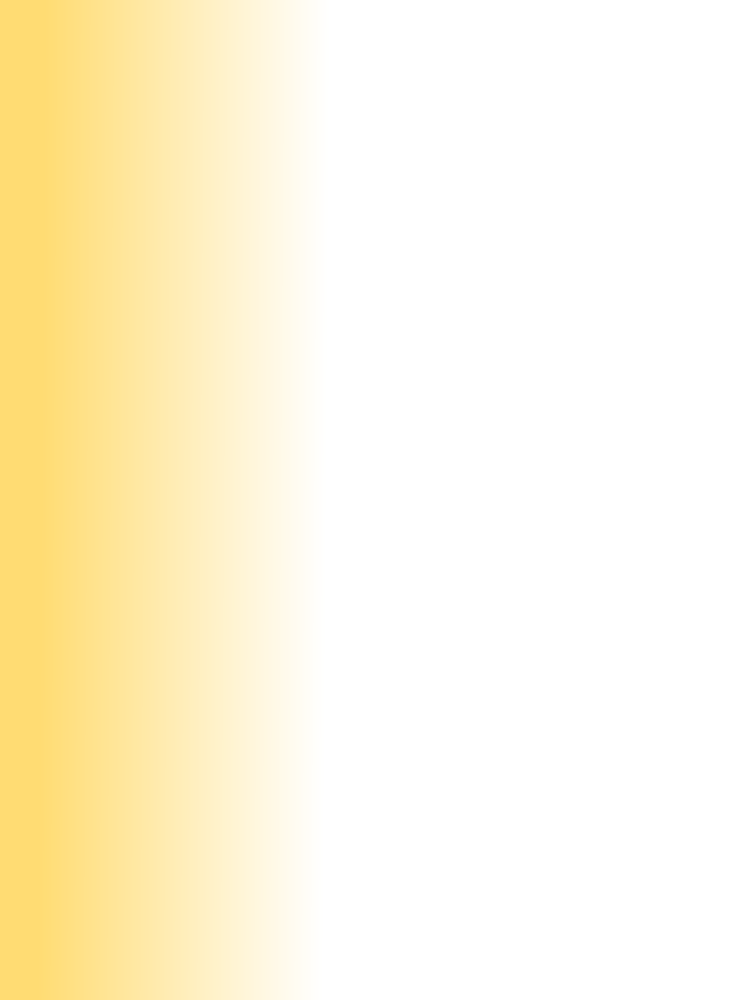 
Qena – Nag Hammady – el-tahreer st. Mobile:[01009850309]E-mail:[ therider4@gmail.com],[phys4arab_trans6@yahoo.com]Personal data Age : 34 years Gender : male State : married Education[from2003To 2006 ][bachelor of science special physics dep. ]     [ faculty of science ,al azher university ,assuit branch]Grade achieved:	[excellent][from2012 To 2018 ][master degree of science, physics dep. (biophysics) ]     [assuit university ,assut branch  ]SkillsWell English usage speaking and translation Well computer skills  certificates Elpt in English language PublicationA.E.M.Elnagmy, M.EL-Azab Farrid, M.A.M.Uosif, A.M.A.Mostafa, Reda ELSaman.Biological radiation hazards of some fertilizer brands in Upper Egypt. Assiut University Journal OF Physics, (2018), 47(2), 21-41.hobbies Reading English novel 